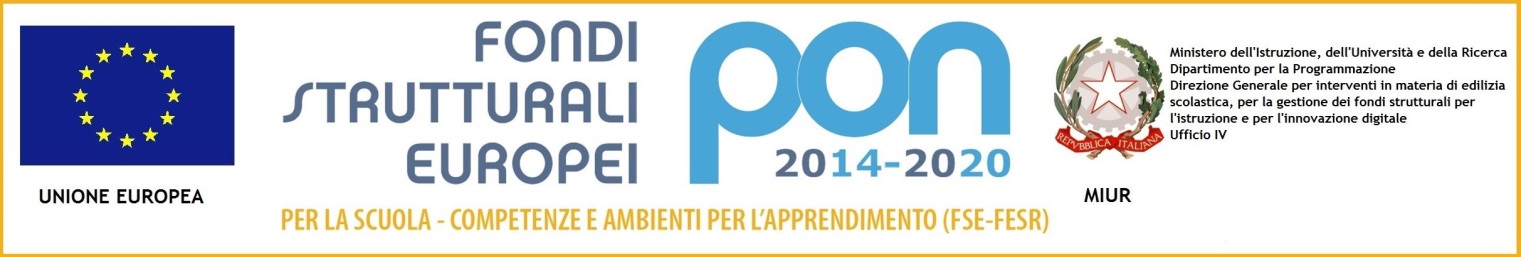 ISTITUTO COMPRENSIVO“ARZANO 4 D’Auria- Nosengo”Scuole dell’infanzia,primaria e secondaria di I gradoVia Napoli, 232-  prol.to Via Ferrara,3- 80022 Arzano (Napoli)Tel/fax 0815737181- 0816584006Cod. fisc.93056770634Email: naic8c8ef001@istruzione.it- pec: naic8ef001@pec.istruzione.itCodice: 10.8.1.A3-FESRPON-CA-2015- 510Prot. n° 3990/B18			                                                                Arzano, 17/10/2016					Al sito web	Agli Atti dell’IstitutoOGGETTO: determina a contrarre, per l'affidamento della fornitura di banchi didattici multimediali di importo inferiore alla soglia di 40.000 euro.PON - Programma Operativo Nazionale 2014IT05M2OP001 “Per la scuola - competenze e ambienti per l’apprendimento” 2014-2020 – FESR Asse II – Obiettivo specifico – 10.8 – “Diffusione della società della conoscenza nel mondo della scuola e della formazione e adozione di approcci didattici innovativi” – 10.8.1 – Interventi infrastrutturali per l’innovazione tecnologica, laboratori di settore e per l’apprendimento delle competenze chiave. CIG – ZB21B9A7AB   - CUP - C77D15000010006IL DIRIGENTE SCOLASTICOVisto	il R.D 18 novembre 1923, n. 2440, concernente l’amministrazione del Patrimonio e la Contabilità Generale dello Stato ed il relativo Regolamento approvato con R.D. 23maggio 1924, n. 827 e ss.mm.ii;Vista	la legge 7 agosto 1990, n. 241 “Nuove norme in materia di procedimento amministrativo e di diritto di accesso ai documenti amministrativi” e ss.mm.ii.;Visto 	il Decreto del Presidente della Repubblica 8 marzo 1999, n. 275, concernente il Regolamento recante norme in materia di autonomia delle Istituzioni Scolastiche, ai sensi della legge 15 marzo 1997, n. 59;Vista	la legge 15 marzo 1997 n. 59, concernente “Delega al Governo per il conferimento di funzioni e compiti alle Regioni ed Enti locali, per la riforma della Pubblica Amministrazione e per la semplificazione amministrativa";Visto	il Decreto Legislativo 30 marzo 2001, n. 165 recante “Norme generali sull’ordinamento del lavoro alle dipendenze della Amministrazioni Pubbliche” e ss.mm.ii.;Visto	l’articolo 30 del D. Lgs. 50/2016 sui principi per l'aggiudicazione e l’esecuzione di appalti e concessioni relativi a lavori, servizi e forniture sotto la soglia comunitaria;Visto	l’articolo 35 del D. Lgs. 50/2016 sulle soglie di rilevanza comunitaria e metodi di calcolo del valore stimato degli appalti;Visto	l’articolo 36 del D. Lgs. 50/2016 sui contratti sotto soglia;Visto	l’articolo 32 del D. Lgs. 50/2016 sulle fasi delle procedure di affidamento;Visto	l’articolo 33 del D. Lgs. 50/2016 sui controlli sugli atti delle procedure di affidamento;Visto	l’articolo 95 del D. Lgs. 50/2016 sui criteri di aggiudicazione;Visto	l’articolo 80 del D. Lgs. 50/2016 sui motivi di esclusione;Visto	l’articolo 29 del D. Lgs. 50/2016 sui principi in materia di trasparenza;Visto	l’art. 37 del D. Lgs. 50/2016 ai sensi del quale “Le stazioni appaltanti, fermi restando gli obblighi di utilizzo di strumenti di acquisto e di negoziazione, anche telematici, previsti dalle vigenti disposizioni in materia di contenimento della spesa, possono procedere direttamente e autonomamente all’acquisizione di forniture e servizi di importo inferiore a 40.000 euro e di lavori di importo inferiore a 150.000 euro, nonché attraverso l’effettuazione di ordini a valere su strumenti di acquisto messi a disposizione dalle centrali di committenza ”;Visto	l’art. 51 del D. Lgs. 50/2016: “E’ fatto divieto alle stazioni appaltanti di suddividere in lotti al solo fine di eludere l’applicazione delle disposizioni del presente codice, nonché di aggiudicare tramite l’aggregazione artificiosa degli appalti”; Visto          l’articolo 125, comma 1 lettera c) e punto 2 del D.Lgs. 50/2016 sull’uso della procedura negoziata senza previa pubblicazione di un bando di gara: “gli enti aggiudicatori possono ricorrere a una procedura negoziata senza previa indizione di gara nei seguenti casi: quando i lavori, servizi e forniture possono essere forniti unicamente da un determinato operatore economico per una delle seguenti ragioni: la concorrenza è assente per motivi tecnici”;Visto	l’articolo 63, comma 2, lettera b), punto 3 e comma 3 del D.Lgs. 50/2016 sull’uso della procedura negoziata senza previa pubblicazione di un bando di gara;Visto 	l’art. 34 comma 3 del Decreto Interministeriale 1 febbraio 2001 n. 44 “L'osservanza dell'obbligo di cui al presente articolo è esclusa quando non sia possibile acquisire da altri operatori il medesimo bene sul mercato di riferimento dell'Istituto”Visto	il Regolamento di esecuzione del Codice dei Contratti Pubblici (D.P.R. 5 ottobre 2010, n.207);Visti 	i seguenti Regolamenti UE: n. 1303/2013 recante disposizioni comuni sui Fondi strutturali e di investimento europei, n. 1301/2013 relativo al Fondo Europeo di Sviluppo Regionale (FESR) e n. 1304/2013 relativo al Fondo Sociale Europeo;Visto 	il PON Programma Operativo Nazionale 2014IT05M2OP001 “Per la scuola - competenze e ambienti per l’apprendimento” approvato con Decisione C (2014) n. 9952, del 17 dicembre 2014 della Commissione Europea;Vista	la nota MIUR Prot. AOODGEFID/5879 del 30/03/2016 di approvazione dell’intervento a valere sull’obiettivo/azione del PON ”Programma Operativo Nazionale 2014IT05M2OP001” - “Per la scuola - competenze e ambienti per l’apprendimento” ed il relativo finanziamento; Vista	la Delibera del Consiglio d’Istituto n.° n.° 5 del 20/01/2016 con la quale è stato approvato il PTOF per il triennio 2015/18;Visto	la Delibera del Consiglio d’Istituto n. 4 del 13/06/2016, di approvazione della variazione al Programma Annuale Esercizio finanziario 2016;Rilevata	l’esigenza di indire, in relazione all’importo finanziario, la procedura per l’acquisizione dei servizi/forniture;Considerato	che ai sensi delle norme sopra richiamate le istituzioni scolastiche sono tenute a provvedere ai propri approvvigionamenti relativi a acquisti di beni e servizi informatici e di connettività esclusivamente tramite CONSIP spa (art. 1 comma 512 legge 208/2015) o attraverso lo strumento delle convenzioni, ove queste siano disponibili ed idonee a soddisfare le esigenze essenziali poste dagli appalti da affidare o, comunque attraverso l'altro strumento messo a disposizione da CONSIP e rappresentato dal mercato elettronico della Pubblica Amministrazione;Letta	la relazione del Progettista Prot. n. 3650 del 28/09/2016;Rilevata	l’assenza di convenzioni CONSIP attive per la fornitura ed il servizio che si intende acquisire, come motivato nell’Allegato 1 Prot. 3653 del 28/09/2016;Vista	la Dichiarazione di unicità della ditta FLOS SRL acquisita al Ns. Prot. n. n. 3662 del 28/09/2016;Considerato	che la produzione è garantita da privativa industriale, come dalla succitata dichiarazione e in genere la fornitura è oggetto di diritti di esclusiva, quali diritti d’autore, brevetti, marchi;Visto	che con Decreto Dirigenziale Prot. n. 3665/B18del 28/09/2016 è stata prevista la pubblicazione sul sito web della Scuola della strumentazione che risponde al requisito della “unicità”, come da idonea indagine di mercato effettuata dalla nostra Amministrazione, che ne attesta la stessa attraverso la sottoscrizione di idonea modulistica, corredata da corrispondente dichiarazione del produttore e/o fornitore;Visto	che a seguito della pubblicazione sull'home page del sito della Scuola della suddetta fornitura per una durata non inferiore a gg. 15 (quindici) complessivi e consecutivi, trascorsi i quali, in assenza di motivati ricorsi dimostranti la non ascrivibilità del prodotto alla categoria dell'unicità, si è proceduto alla predisposizione degli atti propedeutici all'acquisto diretto; Visto 	che riguardo la fornitura di tali strumentazioni non sono pervenuti ricorsi dimostranti la non ascrivibilità del prodotto alla categoria dell'unicità;Rilevato	che il progetto da affidare si caratterizza per essere costituito da un insieme di beni e servizi non facilmente scorporabili dei quali taluni non sono presenti in convenzione e un loro scorporo costituirebbe aggravio ingiustificato del procedimento;Rilevato	che, in data 17/10/2016 è stato ottenuto dall'ANAC il CIG il cui numero attribuito è ZB21B9A7ABtutto ciò visto e rilevato, che costituisce parte integrante della presenteDETERMINAArt. 1 Oggetto Si decreta l’avvio delle procedure di acquisizione per l’affidamento della fornitura per “Interventi infrastrutturali per l’innovazione tecnologica, laboratori di settore e per l’apprendimento delle competenze chiave”.Art. 2 Criterio di aggiudicazione Non potendo ottemperare alle procedure previste per le quali si prevedono più fornitori, si procederà ai sensi dell’articolo 63, comma 2, lettera b), punto 3 e comma 3del D.Lgs. 50/2016 sull’uso della procedura negoziata senza previa pubblicazione di un bando di gara.Art. 3 Importo L'importo complessivo, relativo all'intero contratto, potrà ammontare fino ad un massimo di  16.983,61 IVA esclusa (€ 20.720,00 - IVA compresa). Qualora nel corso dell'esecuzione del contratto, occorra un aumento delle prestazioni di cui trattasi entro i limiti del quinto del corrispettivo aggiudicato, l’esecutore del contratto espressamente accetta di adeguare la fornitura/servizio oggetto del presente contratto, ai sensi di quanto previsto dall'art. 311 del D.P.R. 207/10. Art. 4 Tempi di esecuzione La fornitura ed il servizio richiesti dovranno essere realizzati entro 30 giorni decorrenti dalla stipula del contratto con l’aggiudicatario. Art. 5 Responsabile Unico del Procedimento Ai sensi dell’art. 31 e dell’art. 10 del D. L.gs 50/2016 e dell’art. 5 della legge 241/1990, il RUP (Responsabile Unico del Procedimento) è il Dirigente Scolastico, Prof. Ssa Patrizia Tirozzie disponeIl ricorso all'acquisizione mediante affidamento diretto e di dar corso alle relative procedure per l’acquisto tramite il Mercato Elettronico della Pubblica Amministrazione (MEPA) - CONSIP. IL DIRIGENTE SCOLASTICO              Prof. ssa Patrizia TirozziFirma autografa sostituita a mezzo stampa,          ex Art. 3, Comma 2, Decreto Legislativo  N° 39/1993	